MTÜ Eesti Meigikunstnike Ühenduse Meigikool: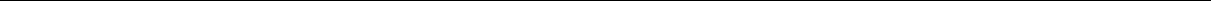 MEIGIÕPPE BAASKURSUS Profimeigikursus algajateleMeigiõppe baaskursus 180 akad tSisukord1.	ÜLDINFO:	22.	ÕPPEKAVA RÜHM: juuksuritöö ja iluteenindus	23.	ÕPIKESKKOND	24.	SIHTGRUPP JA ÕPINGUTE ALUSTAMISE TINGIMUSED	35.	ÕPPE-EESMÄRGID	46.	ÕPIVÄLJUNDID	47.	ÕPPESISU	48.	ÕPPEMEETODID	69.	ISESEISEV TÖÖ	610. HINDAMISMEETODID JA - KRITEERIUMID	611. ÕPPEMATERJALIDE LOEND ISESEISVAKS TÖÖKS	812. ÕPINGUTE LÕPETAMISE NÕUDED	913. KOOLITUSE LÄBIMISEL VÄLJASTATAV DOKUMENT	914. KOOLITAJA KOMPETENTSUS	9ÕPPEKAVA KINNITAMISE AEG: 1.01.2016	9ÜLDINFO:Õppekava rühm: juuksuritöö ja iluteenindusKursus paneb aluse sinu karjäärile jumestuskunstnikuna. Oleme koostanud põhjaliku õppeprogrammi, mille läbimine tagab Sulle oskused töö alustamiseks ilusalongis, ilunõustajana või vabakutselise jumestajana.Juhendaja: jumestuskunstnik: Heli Reinut2. ÕPPEKAVA RÜHM: juuksuritöö ja iluteenindusÕppe kogumaht 180 akad t, sh kontaktõpe 130 akad t, millest auditoorne töö 30 akad t (loeng, seminar) ja praktiline töö 100 akad t, iseseisev töö 50 akad tÕppekava koostamise aluseks on jumestaja, tase 4 kutsestandard.Õpe toimub kontaktõppe ja iseseisva tööna.3. ÕPIKESKKONDMeie kool asub Tallinna südalinnas, aadressil Roosikrantsi 11, esimesel korrusel. Üldpinna ligikaudne suurus 85,4 ruutmeetrit.Koolitusruumid jagunevad – koolituskeskus, 1 kontoriruum, 1 laoruum, kööginurk, WC. Kasutusel valgustatud meigipeeglid 14 kohta, peeglite all asetsevad meigilauad, kus iga laud on varustatud elektrilülitite ning pistikutega lisavalgustuse jaoks. Erinevatele kõrgustele seadistatavad klienditoolid. Kasutatavat valgustust on võimalik ümber lülitada nii päevaseks (külmvalgus) kui õhtuseks valguseks (soe valgus).Koolil on võimalus kasutada lisaks aadressil Roosikrantsi 17, esimesel korrusel spetsiaalselt meigikoolitusteks kohandatud ruume. Üldpinna suurus 39 ruutmeetrit. Koolitusruumid jagunevad – koolituskeskus, 1 kontori – laoruum, kööginurk, WC. Kasutusel valgustatud meigipeeglid (6 töökohta), peeglite all meigilauad, kus iga laud on varustatud elektrilülitite ning pistikutega lisavalgustuse jaoks. Erinevale kõrgusle seadistatavad klienditoolid. Kasutatavat valgustust on võimalik ümber lülitada nii päevaseks (külmvalgus) kui õhtuseks valguseks (soe valgus).Meigikursuste praktikatundideks vajalikud tooted on kooli poolt. Õpilastel peavad olema isiklikud pintslid, spaatel, palett ning pintslipuhastusvahend. Kõiki neid tooted saab vajadusel meie stuudiost osta.Kasutame oma tundides professionaalseid meigisarju:Show MakeUp, (tootjariik Itaalia)Cinema Secrets (tootjariik USA)DeKlie (tootjariik Lõuna – Korea)Make - up International - Face to Face (tootjariik Suurbritannia).Kõigil nimetatud sarjadel on olemas nii dekoratiivkosmeetika tooted (meigikreemid, puudrid, lauvärvid, põsepunad, huulevärvid jne), kui vajalikud grimeerimisvahendid ja desinfitseerimisained. Meigisarjad Cinema Secrets ja Face to Face toodavad professionaalseid grimmitooteid ja vahendeid, mis on tunnustatud filmi- ja teatrimaailmas.Meigitarvikud: roostevabast terasest meigipalett, spaatel, pintslid, pliiatsi teritaja, meigilina (kliendi riiete kaitsmiseks).Desinfitseerimisained kätele, pindadele, pintslitele.4. SIHTGRUPP JA ÕPINGUTE ALUSTAMISE TINGIMUSEDKursus on mõeldud neile, kes juba tegutsevad ilumaailmas või soovivad alustada karjääri jumestaja/ jumestuskunstnikuna.Õppekava koostamisel on lähtutud ühiskonnas ilmnenud vajadusest professionaalsete oskustega jumestajate järele kes võiksid töötada ilusalongides, teatrites, televisioonis, filmide juures, fotosessioonidel, moeetendustel, konsultantidena ilumaailmas.Kursus on baaskursuseks kreatiivmeigi ja grimmiõppe kursustele. Õppetööst saavad osa võtta isikud: alates 18st eluaastast, kellel on omandatud keskharidus (soovituslik). Õpilane võetakse kooli vastu sooviavalduse alusel.Otsuse kooli vastuvõtmise kohta teeb kooli pidaja.5. ÕPPE-EESMÄRGIDVõimaldada õppijal omandada teadmised, oskused ja hoiakud töötamiseks iluteeninduse valdkonnas jumestajana.Koolituse tulemusel omab õppija ettevalmistust jumestaja, tase 4 kutseeksami sooritamiseks.Koolituse läbimisel omandab õppija kutsestandardis ettenähtud kompetentsid, mis annavad valmisoleku selles valdkonnas töötamiseks. Kohustuslikud kompetentsid:B.2.1 Ettevalmistumine karakteri loomiseksB.2.2 Jumestustoodete nahale kandmine ja eemaldamineB 2.3 KliendisuhtlusKutset läbiv kompetents:B 2.4 Jumestaja, tase 4 kutset läbiv kompetents(Järgib oma töös grimeerija ja jumestaja kutse-eetikat. Arendab oma tööalaseid teadmisi ja oskusi. Kasutab arengu- ja koolitusvõimalusi. On täpne ja kasutab ressursse (nt aeg, töövahendid) efektiivselt ning peab kinni kellaaegadest ja tähtaegadest. Loob kolleegidega head suhted ning on koostöövalmis. Hindab adekvaatselt suhtlemispartnerit ja -situatsiooni, valib asjakohase käitumis- ja väljendusviisi. Väljendab oma seisukohti hinnanguvabalt. Reageerib ootamatutele olukordadele adekvaatselt. Talub pinget ja tuleb toime tagasilöökidega, õpib konstruktiivsest tagasisidest. Tunnustab uusi ideid ja arengusuundi. Teeb koostööd kolleegide ja tellijatega, arvestades organisatsiooni struktuuri ning erinevate üksuste funktsioone ja pädevust. Hoiab oma töökeskkonna ja töövahendid korras. Järgib hügieeni- ja ohutusnõudeid).6. ÕPIVÄLJUNDIDKoolituse läbinu:omandab jumestaja algteadmised meigitoodetest, meigivahenditest, hügieenist, ohutusnõuetest;selgitab välja kliendi soovid jumestamiseks, tutvustab ja soovitab jumestustooteid;valib kliendile sobivad tooted ja vahendid;kasutab oma töös teadmisi näo anatoomist, nahahaigustest, näonaha tüüpidest;kasutab sobivaid tooteid ja võtteid kliendi naha puhastamiseks enne jumestuse tegemist;võrdleb näo proportsioone lähtuvalt kliendi näokuju omapärast;tunneb valgusõpetust, värviringi, värviõpetust ning seostab neid teadmisi jumestuse tegemisel;loob jumestusele kavandi, teeb jumestuse etteantud kavandi järgi;muudab jumestustoodetega kliendi välimuse isikupäraseks, kauniks ja stiilseks;teeb erinevaid jumestuse stiile iseseisvalt, vastutab töö lõpptulemuse eest, seostab jumestuse uute moesuundade, uute toodete ja tehnoloogiatega,järgib oma töös jumestaja kutse-eetikat.7. ÕPPESISUBaasteadmised; jumestaja töövahendid, nende hooldamine, hügieen. Näonaha ettevalmistamine jumestuseks. Nahahooldus ja hügieen. Erinevate näokujude analüüs, modelleerimine. Meigitoodete valik vastavalt nahatüübile. Värvierinevuste neutraliseerimine nahal. Värvitoonide valik jumestuses. Jumestuskreemide erinevate tüüpide tutvustus, värvi valimine ja pealekandmise tehnikad. Erinevad meigitehnikad. Kutse -eetika.Õppemeetod – loeng, 8 akad t/ iseseisev kordamine e- õppevideodega 8 akadt Päevameik: päevameigi eripärad. Meigipõhja valik, pealekandmistehnikad. Erinevate silmakujude tutvustus, lauvärvide valikud. Erinevate silmakujude korrektsioon jumestuse abil, nende värvimise stiilid, kulmude korrigeerimise reeglid ja tehnikad.Õppemeetod – teoreetiline õpe, demonstratsioon modellil 3 akad t, praktiline töö 13 akad t, iseseisev töö e – õppevideode toetusel kodus 4 akad tKlassikaline õhtumeik: jumestuskreemi valimise reeglid, värvide mäng õhtuvalguses – värvitoonide valik. Erinevad huulekujud, huulte korrigeerimine. Erinevad vahendid huulte meikimisel. Kauapüsiva huulemeigi tehnikad ja reeglid. Kunstripsmete ja kivide kasutamine. Põhireeglid õhtumeigiks ja pidulikuks meigiks.Õppemeetod – teoreetiline õpe, demonstratsioon modellil 2 akad t, praktiline töö 27 akad t, iseseisev töö e -õppevideode toetusel kodus 8 akad tFotomeik: põhireeglid must-valgel ja värvifotol. Värvitoonide muutumine erinevate valgustega. Soe ja külm valgus.Õppemeetod – teoreetiline õpe, demonstratsioon modellil 1 akad t, praktiline töö 8 akad t, iseseisev töö e -õppevideode toetusel kodus 2 akadtPruudimeik: pruudimeigi eripärad, õigete toonide ja tekstuuride valik, kauapüsiv meik „Suudluskindlad“ huuled. Ajatu klassika ning trendikas pruut.Õppemeetod – teoreetiline õpe, demonstratsioon modellil 1 akad t, praktiline töö 4 akad t, iseseisev töö e -õppevideode toetusel kodus 2 akad tNoorendav meik (vanus 50+): õige jumestuskreemi valik. Värvitoonid ja tekstuurid. Silmakuju korrigeerimine, nähtavate kortsukeste peitmine. Põhireeglid noorendava meigi teostamiseks.Õppemeetod – teoreetiline õpe, demonstratsioon modellil 1 akad t, praktiline töö 4 akad t, iseseisev töö e -õppevideode toetusel kodus 2 akad tStiili- ja ajastumeigid: lühiülevaade ajastute moesuundadest nii meigis kui riietuses. Etteantud aastate tähtsaimate detailide põhirõhud.Õppemeetod – teoreetiline õpe 2, praktika 8 akad t, iseseisev töö e -õppevideode toetusel kodus 2 akad tMeeste meik: meeste meigi eripärad, rõhud. Meeste näo anatoomia eripärad ja kuidas see eristab meeste meiki naistele tehtavast. Maskuliinsete näojoonte rõhutamine (televisioon, teater).Õppemeetod – teoreetiline õpe 1 akad t, praktika 4 akad t, iseseisev töö e -õppevideode toetusel kodus 2 akad tLavameik: vajalikud oskused spetsiaalselt lavameigiks. Valgused, varjud, erinevad stiilid. Õppemeetod – teoreetiline õpe 1, praktika 4 akad t, iseseisev töö e -õppevideode toetusel kodus 2 akad tFantaasiameik: kombineeritud stiilid, aksessuaarid, kivid, ripsmed, stilistika. Õppemeetod – teoreetiline õpe 1 akad t, praktika 4 akad t, iseseisev töö e -õppevideode toetusel kodus 2 akad t„Nude“ meik e „nähtamatu meik“ e „meigitu“ meik. Lihtsana näiv keerukas töö. Kuidas meikida klienti ilma nähtava meigita! Trendikas ja nõutud stiil! Õppemeetod – teoreetiline õpe, demonstratsioon modellil 2 akad t, praktika 9 akad t, iseseisev töö e -õppevideode toetusel kodusMüügitehnikad ja turundus: kliendiga suhete loomine, hinnakujundus. Koolitus on intensiivne ja praktiline.Õppemeetod – loeng / küsimuste esitamine ja vastamine 4 akad tSkeemide, eskiiside joonistamise õpetus: loominguline lähenemine meigile. Vajalik oskus kui töötatakse teles, teatris, filmide juures, projektides kus vajalik luua erinevaid karaktereid või stiilimeike. Kohtades kus on vajalik joonistada kavand oma tööst ja mõtted paberile fikseerida. Eskiisi joonistamine ei eelda joonistamisoskust. Koolitusel vajalikud joonistusvahendid!Õppemeetod – teoreetiline õpe 3 akad t, praktika 11 akad t, iseseisev töö 4 akad tKulmude ja ripsmete keemiline värvimine: vajalik oskus ja lisaväärtus kõigile meigikunstnikele.Õppemeetod – teoreetiline õpe 1 akad t, praktika 4 akad tTeoreetiliste materjalide iseseisev läbitöötamineMeigi ajalugu, näo anatoomia, füsioloogia, lihaskond.Värviring, vastandvärvide reeglistik.Vari ja valgus. Kutse – eetika. 10 akad tÕppemeetod – iseseisev töö 10 akad tPraktiliste tööde tegemine iseseisvalt kodus etteantud teemadel (foto, millele õpetaja annab tagasisidet). Päevameik, õhtumeik, fotomeik, pruudimeik, noorendav meik, stiili- ja ajastumeik, meeste meik, lavameik, fantaasiameik, „nude“ meik. 20 akad tÕppemeetod – iseseisev töö 20 akad t8. ÕPPEMEETODIDLoeng, kontaktõpe (teoreetiline ja praktiline õpe), iseseisev töö, küsimuste esitamine ja/või vastamine, demonstratsioon.9. ISESEISEV TÖÖTunni teemade iseseisev kordamine ja kinnistamine kodus, nii praktilise tööna, kui teoreetiliste materjalide kordamisena. E – õppevideod on toeks teoreetilise ja praktilise materjali kordamisel. Praktiline töö teostatakse modelli ning pildistatakse üles. Hiljem toimub tunnis tööde analüüs, tagasiside õpetaja poolt. Teoreetilisi teadmised hinnatakse kirjaliku tööga kursuse lõpus.10. HINDAMISMEETODID JA -KRITEERIUMIDHindamisel võetaks aluseks kolm aspekti:Õpitulemusi hinnatakse teoreetilise osa kirjaliku tööga. Hindamiskriteerium: lävendipõhine hindamine. Teoreetiline test peab olema läbitud positiivsele tulemusele vähemalt 60% (maksimum 100%)Õpitulemusi hinnatakse praktilise tööga teemal „Õhtumeik“Hindamiskriteerium: lävendipõhine hindamine. Praktiline töö peab olema sooritatud positiivsele tulemusele vähemalt 60% (maksimum 100%)Peavad olema tehtud praktilised tööd etteantud teemadel – hindele „arvestatud“KIRJALIKU TÖÖ TEEMAD1. Jumestaja algteadmised jumestustoodetest, - vahenditest, hügieenist ning peamistest koostisainetestKirjeldab jumestus- ja hoolduskosmeetika tooteid, töövahendid, nende otstarvet ja kulunorme.Võrdleb professionaalset dekoratiivkosmeetikat ja tavakosmeetikast, tuues välja erinevused (brändid turul).Kirjeldab meigitarvikute (palett, spaatel, meigipintslid jne.) valikut, kasutamist, hügieenireegleid. Seletab kuidas meigitooteid ja vahendeid puhastada ja desinfitseeridaNimetab jumestus- ja hoolduskosmeetika peamised koostisained, dekoratiivkosmeetikas kasutatavad peamised koostisained (keemiline koostis), säilitusainete osakaalu, kahjulikke ained meigitoodetes.Koostab nimekirja vajalikest toodetest meigikohvri2. Teadmised näo anatoomiast, nahahaigustest, näonaha tüüpidestNimetab näo luustiku, lihased.Kirjeldab naha ehitust, funktsioone.Kirjeldab igapäevast naha hooldust vastavalt naha tüübile.Eristab näo piirkonnas esinevaid nahahaigusi (nakkuslikud või mittenakkuslikud).Tunneb ära allergilised reaktsioonid nahal. Omab teadmisi naha hügieenist3. Näo proportsioonidAnalüüsib erinevaid näokujusid - romb, ristkülik, kolmnurk, trapets, ovaal jne.Kirjeldab näo korrektsiooni meigivahenditega (esiletoomine - rõhutamine, peitmine – vähem nähtavaks tegemine).Analüüsib näo üksikuid detaile (silmad, nina, suu, põsesarnad, kulmud) kuju, suurus, asetuse, et teostada korrigeeriv meik arvestades tervikut.4. Valgusõpetus, värviring, värviõpetusNimetab põhivärve, vastandvärve, põhivärvide segamisel saadavaid värvitoone.Kirjeldab kuidas toimib meigis valguse ja varju efekt.5. Meigikavandi joonistamineJoonistab meigikavandi nii, et teine inimene suudaks teha sama kavandi järgi sama meigi.Kujutab kavandil harmooniaid näos, tõusu - ja närtsimisliine.Joonistab kavandid erinevatele silmameikidele.6. Oskus muuta meik isikupäraseks ja stiilseksAnalüüsib karakterit mõjutavad tegurid (isikupära, vanus, keskkond, ajastu).PRAKTILINE TÖÖ1. Ettevalmistus karakteri loomiseksViib ennast kurssi eesootava tööga ning valmistab ette töökoha.Selgitab välja kliendi soovi, jumestamise eesmärgi ja võimalikud allergiad.Valib jumestamiseks sobivad tooted, lähtudes kliendi näonaha tüübist ja seisukorrast, kliendi east, naha värvi alatoonist ja jumestuse eesmärgist. Arvestab võimalike allergeenidega toodetes ja vahendites ning võimalike nahahaigustega.Valmistab kliendi jumestuseks ette, kasutab meigilina. Vajadusel kinnitab juuksed ja korrigeerib kulmud.Puhastab kliendi näonaha sobivate toodete (nt toonik, näopiim, silmameigi eemaldaja) ja vahenditega (nt vatitikud, vatipadjad).Vajadusel niisutab, kreemitab või kannab baaskreemid näonahale sõltuvalt jumestuse eesmärgist.Hinnatakse maksimaalselt 5 punktiga2. Jumestustoodete nahale kandmine ja eemaldamineLähtub oma töös jumestuse eesmärgist (õhtumeik, valgus, koht)Kannab meigipõhja näonahale ja modelleerib. Vajadusel ühtlustab dekoltee, kaela, kõrvad ja käed. Kasutab mitmesuguseid tooteid (nt vee, õli, silikooni ja vaha baasil jumestuskreemid, mineraal- või kompaktpuudrid, HD-tooted) ning sobivaid vahendeid (nt švamm, pintsel, palett, spaatel).Vajadusel kasutab neutralisaatoreid ja peitevärve, tuginedes värviringilValib kliendi nahatüübile ning eale sobiva põseruuži ja kannab selle nahale sobiva tehnikaga (nt kompakt-, mineraal-, kreemvärvid).Hinnatakse maksimaalselt 6 punktigaJumestab silmad vastavalt kliendi silmade kujule ja jumestuse eesmärgile, kasutades sobivaid vahendeid, tooteid ning klassikalisi tehnikaid;Valib sobivad värvitoonid Kujundab lainerijoone Kinnitab kunstripsmed, ribaripsmed, ripsmetutikud, Vajadusel koolutab ripsmed. 		Hinnatakse maksimaalselt 5 punktigaModelleerib ja kujundab kulmud.		Hinnatakse maksimaalselt 2 punktigaModelleerib huuled, lähtudes kliendi soovist ja jumestuse eesmärgist, kasutades sobivaid vahendeid, tooteid ning klassikalisi tehnikaid, arvestades üldkompositsiooni. Vajadusel fikseerib.		Hinnatakse maksimaalselt 2 punktigaVajadusel korrigeerib või taastab soengu, hindab oma tööd ja viimistleb (sh käed kõrvad, dekoltee). Fikseerib jumestuse.		Hinnatakse maksimaalselt 1 punktiga	3. KliendisuhtlusEnne teenuse osutamist ja kliendiga suhtlemist valmistab töökoha ette ja varub piisavalt aega (soovitavalt 15 minutit) enda emotsionaalseks ja füüsiliseks ettevalmistamiseks.Kliendi saabumisel jätab positiivse esmamulje, käitudes viisakalt, sõbralikult ja tolerantselt. Loob privaatse, turvalise ja mugava õhkkonna. Käitub teenindussituatsioonides adekvaatselt ja loovalt, taandab negatiivsed emotsioonid ja kohaneb kiiresti mitmesuguste olukordadega. Ei kaota enesevalitsust ja kontrollib oma kehakeelt. 		Hinnatakse maksimaalselt 2 punktiga	3. TööeetikaJärgib oma töös grimeerija ja jumestaja kutse-eetikatOn täpne ja kasutab ressursse (nt aeg, töövahendid) efektiivselt ning peab kinni kellaaegadestReageerib ootamatutele olukordadele adekvaatselt. Talub pinget ja tuleb toime tagasilöökidega,Hoiab oma töökeskkonna ja töövahendid korras. Järgib hügieeni- ja ohutusnõudeid.Hinnatakse maksimaalselt 2 punktigaC - ESITATUD PRAKTILISED TÖÖD hindele „arvestatud“Praktilised tööd võivad olla koolis, teematundide lõpetamisel või kodus tehtud töödest esitatud pildimaterjal.Demonstreerib erinevat stiili jumestusi (päevajumestus, õhtujumestus, prillikandja jumestus, pruudijumestus, fotojumestus, telejumestus, glamuurne jumestus, fantaasiajumestus, korrigeeriv jumestus, meeste jumestus.valdab tehnikaid, et teostada näo kerge modelleerimine, vigade peitmine; Meigikreemi valik – vahapõhi, jumestuskreem, meigipuuder; toonide valik; peitekreemid – roheline , lilla, roosa pigment; silmameik vastavalt silma kuju eripärale;Õhtujumestus: peab silmas selle eripära: intensiivsem näo modelleerimine, erinevate silmameigitehnikate kasutamine: tasapinnaline meik (horisontaalne), reljeefne meik (poolsfäär). Külma ja sooja valguse mõju erinevatele värvitoonidele meigis; Ripsmelisade paigaldus;Pruudi jumestus: arvestades: stilistikat ja eripärasid, püsivust, visuaalselt värske efekti loomist. Terviku loomine arvestades pruudikimbu ja – kleidi stilistikaga.Prillikandja jumestus: arvestades meikimise eripärasid pluss- ja miinus klaasidega prillide puhul.Meeste jumestus: arvestades selle eripära: modelleerimine, rõhuasetused.Glamuurne jumestus: arvestades stilistikat, aksessuaaride kasutamist. Kunstripsmete, litrite jms. kasutamist. Ühtse terviku loomist riietuse ja soengugaFantaasia jumestus: arvestades soengut, stilistikat. Näomaalingu detailide kasutamist meigi lisandina.Foto– ja telejumestuse: arvestades selle eripära nii värvi kui mustvalgel fotol.Korrigeeriva jumestuse: arvestades näo tõusu ja vajumissuundadega.11. ÕPPEMATERJALIDE LOEND ISESEISVAKS TÖÖKSBAASKURSUSE TEOREETILINE ÕPPEMATREJAL välja töötatud koosttöös meigikooli õpetajate (Margit Müürisepp, Heli Reinut) ja koolitusjuhiga (Liia Viitas)Täiendavaks lugemiseks:Ford, J.B. 1994.a. Inimene. Koolibri. TallinnViikma, M.; Tartes, U. Bioloogia gümnaasiumile II osa 3. kursus. TartuKolesnikov, V.N. 1960.a. Inimese anatoomia. Tallinn.Loogna, G. 1996.a. Anatoomia atlas. AvitaNienstedt, W. et al. 2001.a. Inimese Füsioloogia ja anatoomia. As. MedicanaRoosalu, M. 2006.a. Inimese anatoomia. Koolibri. TallinnKingsepp, P.H. 2006.a. Inimese füsioloogia. TartuVigué-Martin. 2007.a. Inimkeha atlasMarje Tammert 2002.a. Värviõpetus teoorias. Apollo. Tallinnkunstididaktika.blogspot.com/p/vrvipetus.htmlwww.sebamed.eewww.derma.eeRae Morris 2008 Makeup the ultimate guide. Arena BooksKevin Aucoin 2001. Face Forward. USA12. ÕPINGUTE LÕPETAMISE NÕUDEDÕpingud loetakse lõppenuks, kui õppija on läbinud programmi ning osalenud vähemalt 100 kontakttunnis (100) ja teinud praktilised tööd, ning sooritanud positiivselt teooriatesti ja praktilise eksami, täites kõik hindamiskriteeriumid.13. KOOLITUSE LÄBIMISEL VÄLJASTATAV DOKUMENTVäljastatakse tunnistus, kui õpingute lõpetamise nõuded on täidetud.Tõend, kui õpitulemusi ei saavutata, kuid õppija võttis osa õppetööst. Tõend väljastatakse vastavalt kontakttundide arvule, kuid mitte juhul, kui õppija osales vähem kui pooltes tundides.14. KOOLITAJA KOMPETENTSUSKoolitaja kompetentsust tagava kvalifikatsiooni või õpi– ja töökogemuse kirjeldus:Koolitajad: Heli Reinut (CV)ÕPPEKAVA KINNITAMISE AEG: 1.01.2016ÕPPEKAVA UUENDAMINE: 01.09.2020